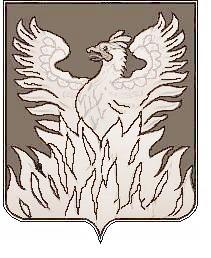 Администрациягородского поселения ВоскресенскВоскресенского муниципального районаМосковской областиП О С Т А Н О В Л Е Н И Еот 05.11.2015 №318Об утверждении административного регламентапредоставления муниципальной услуги по выдаче решения о согласовании переустройства и (или) перепланировкинежилого помещения, расположенного в многоквартирном домеВ соответствии с Федеральным законом от 06.10.2003 N 131-ФЗ "Об общих принципах организации местного самоуправления в Российской Федерации", Федеральным законом от 27 июля 2010 года N 210-ФЗ "Об организации предоставления государственных и муниципальных услуг", постановлением Правительства Российской Федерации от 16 мая 2011 года N 373 "О разработке и утверждении административных регламентов государственных функций и административных регламентов предоставления государственных услуг" и постановлением администрации городского поселения Воскресенск от 27 апреля 2012 года N 157 "О Порядке разработки и утверждения административных регламентов предоставления муниципальных услуг (исполняемых функций) администрации городского поселения Воскресенск" постановляю:1. Утвердить прилагаемый административный регламент предоставления муниципальной услуги по выдаче решения о согласовании переустройства и (или) перепланировки нежилого помещения, расположенного в многоквартирном доме.2.  Начальнику управления по социальным коммуникациям и организационным вопросам Севостьяновой О. В., опубликовать настоящее постановление в Воскресенской районной газете «Наше слово» и разместить на официальном сайте городского поселения Воскресенск.3.     Настоящее постановление вступает в силу со дня его официального опубликования.          4.    Контроль за исполнением настоящего постановления возложить на заместителя главы администрации А.В. Князева.Глава городского поселения Воскресенск	   			          А. В. Квардаков